Notulist: Monique Aanwezig: Mirjam W, Christi, Jolanda, Mirjam M, Monique, Frans, TjallingAfwezig: Christel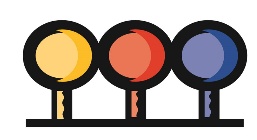 Sterrenschool de BongerdNotulena MR-vergadering      Wo 20 nov. 2019  19.30 uur statusActie door1Opening2Notulen vorige vergadering Dit hoeft dus niet meer, die zijn per mail goedgekeurd en staan op de site.3Post en algemene mededelingen Geen post, geen mededeling.4GMR Geen nieuws.5Mededelingen:Team: studiedag: De ochtend is besteed aan “zicht op ontwikkeling” met als doel de ontwikkeling van alle leerlingen op een uniforme wijze te registreren en hiernaar handelen. De middag is besteed aan werken aan het schoolplan.De schoolfruitactie  is van start gegaan. Wellicht is het een idee om ouders te vragen het fruit te snijden.Ouders:       Geen   mededelingen.                                                   Directie: Frans legt uit hoe we het werken aan het schoolplan zichtbaar hebben gemaakt aan de wand in de teamkamer.6Verslag vertrouwenspersoon/klachtenregelingEr zijn twee meldingen geweest. Deze zijn naar tevredenheid opgelost. I.v.m. avg is hier geen verslaglegging van.7Scholingsbehoefte MR-ledenAanbod komt per mail. We houden de mail in de gaten.8Nieuwbouw, stand van zakenGemeente en besturen zoeken nog naar een oplossing wie de extra kosten voor gasloos, ‘bijna energie neutraal’ en ‘Frisse scholen’ gaat betalen.Er zijn 4 keuzes:-Schrappen in de tekening tot we aan alle eisen kunnen voldoen.-Met twee verdiepingen gaan bouwen. Hiervoor moet het bestemmingsplan gewijzigd worden. Dit zal bezwaren uit de buurt op gaan leveren.-Renoveren-Wachten tot de wetgeving soepeler wordt zodat het betaalbaar is.9Ontwikkelagenda Deze heeft iedereen op papier gehad. Er staat in waaraan gewerkt wordt, door wie en de streefdatum waarop het af moet zijn.10Briefbesloten11RondvraagGeenVolgende vergadering maandag. 13 jan 2020 Mirjam M afwezigVergaderpunten:Volgende vergadering maandag. 13 jan 2020 Mirjam M afwezigVergaderpunten:Volgende vergadering maandag. 13 jan 2020 Mirjam M afwezigVergaderpunten:Volgende vergadering maandag. 13 jan 2020 Mirjam M afwezigVergaderpunten: